Senior Finance Analyst (AO6)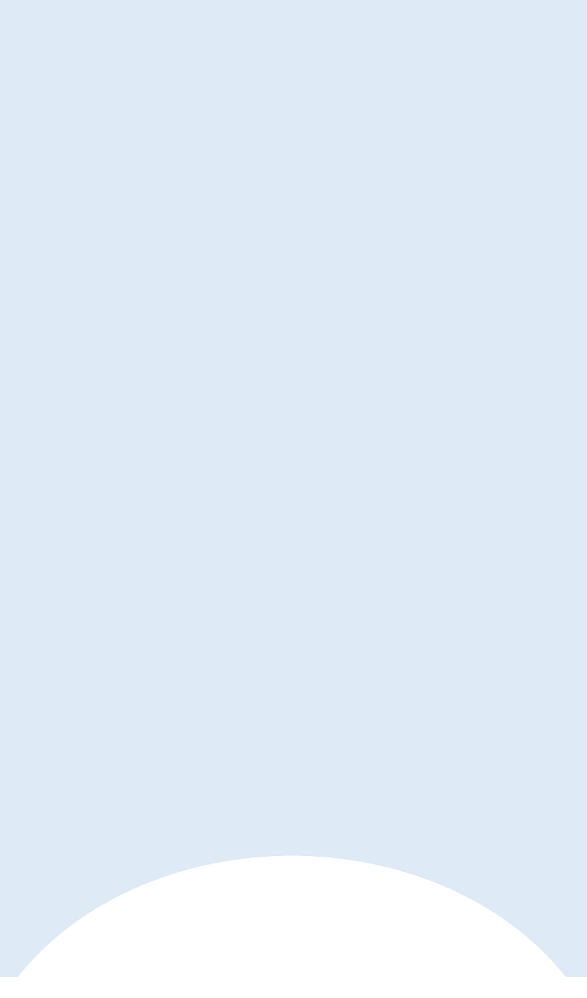 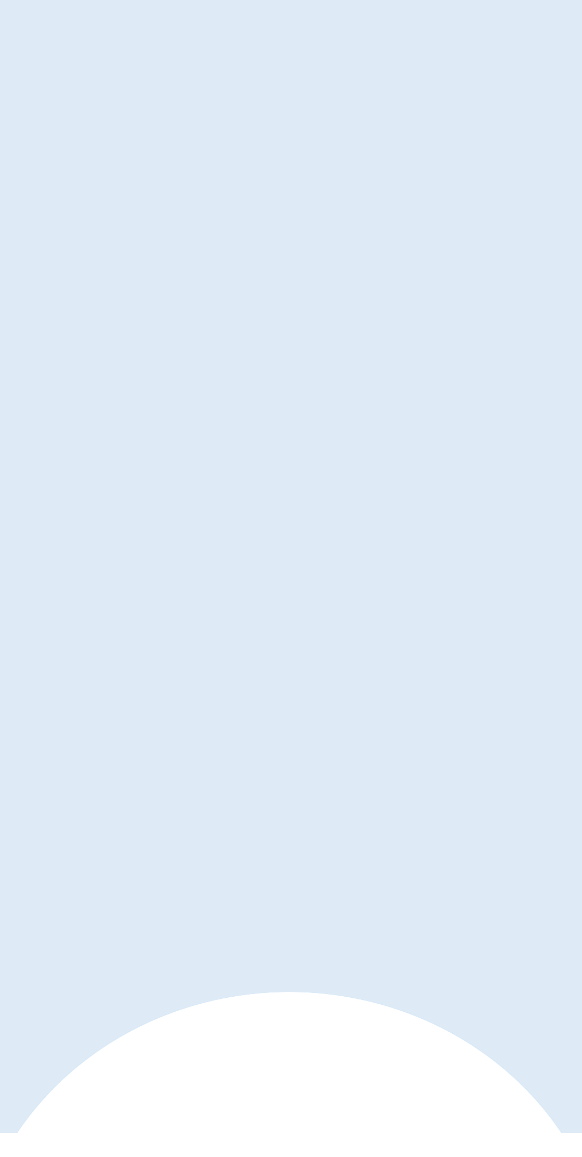 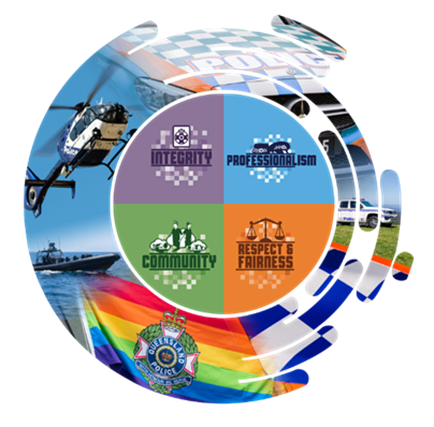 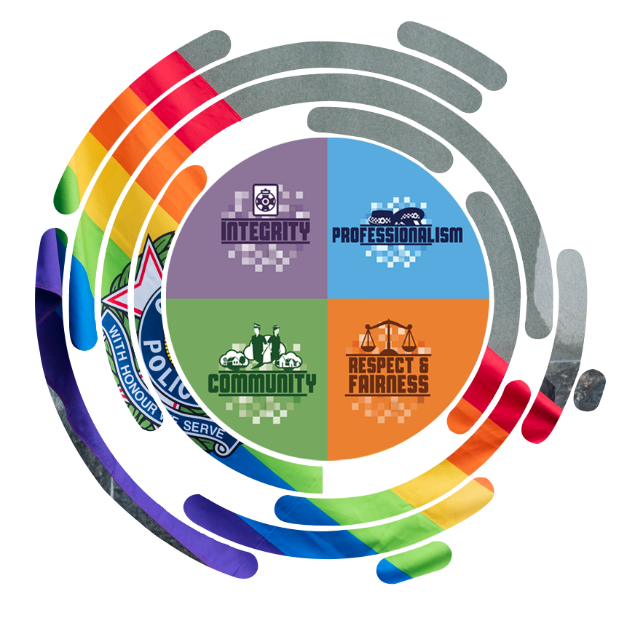 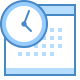 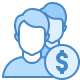 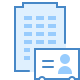 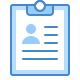 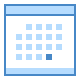 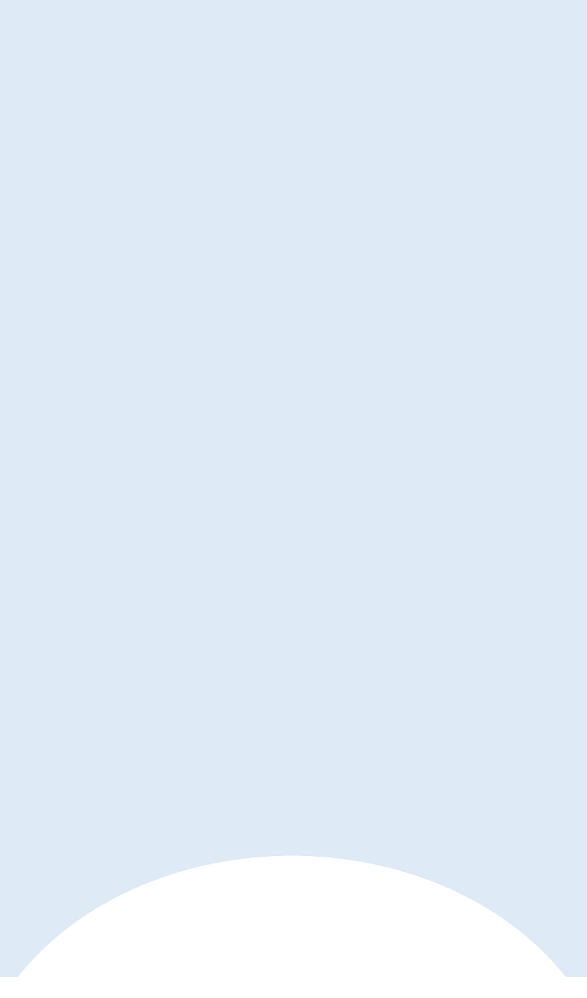 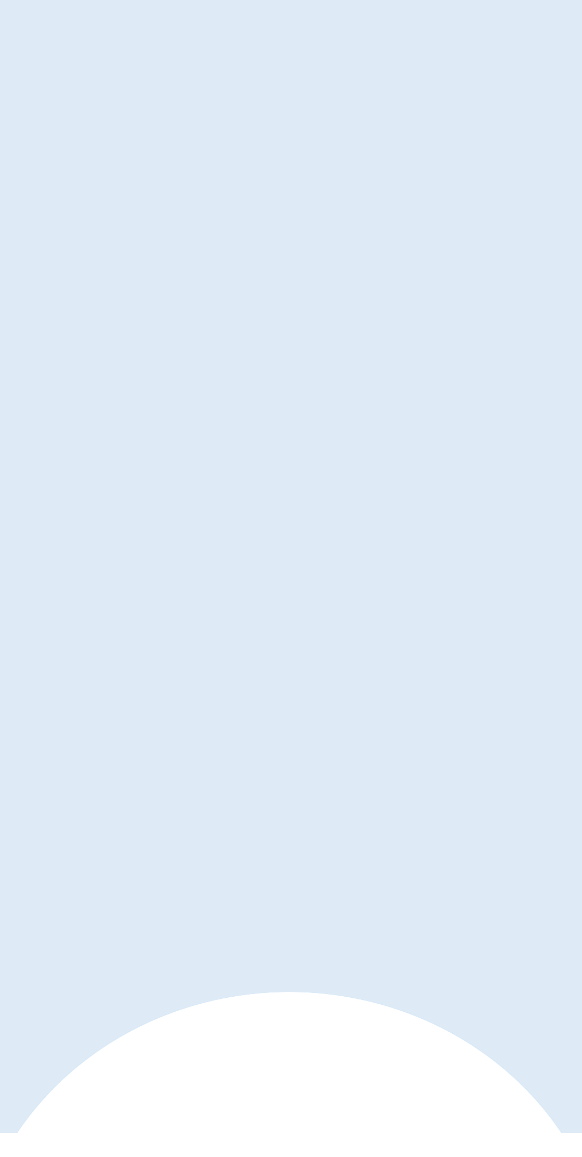 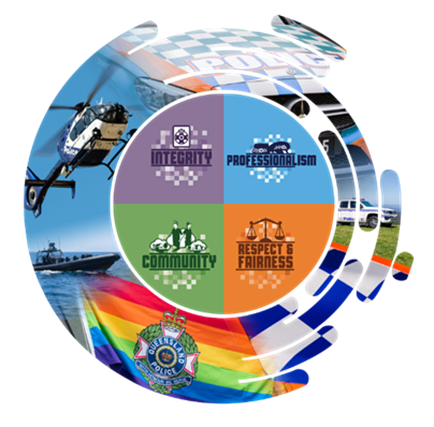 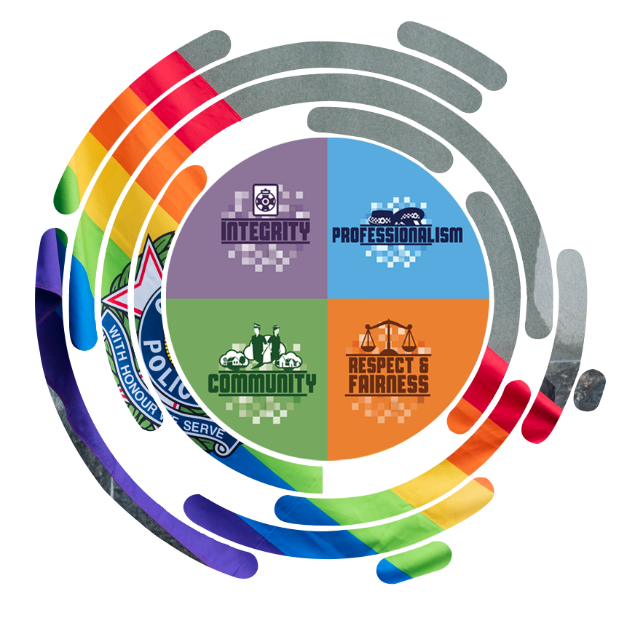 Our WorkplaceWe are committed to building inclusive cultures that respect and promote human rights, diversity, and inclusion. We provide equal opportunities for everyone in our organisation, irrespective of gender, culture, generation, sexual orientation, or disability.  We promote a respectful workplace culture that is free from all forms of harassment, workplace bullying, discrimination, and violence.  We embrace the benefits of supporting and retaining a mobile, flexible, and agile workforce. Be a pivotal part of one of Queensland’s biggest teams #qldpolice.  Find your change here!Our Team (Where You Will Be Working!)You will be part of the new strategic investment and policy group to provide high quality research, economic modelling, trend analysis, policy and planning to support informed and fiscally sustainable investment decision-making for the Queensland Police Service (QPS). Your part in supporting key frontline services will also see you responsible for a variety of work as part of the Division’s strategic planning process as well as leading, developing and implementing programs of work to support strategic investment decisions by the organisation. The roles will report to the Manager, Strategic Investment and Modelling.Your key accountabilities The core capability requirements for this role are:Undertake and provide strategic financial resource planning and forecasting, including the evaluation and advice of workforce, infrastructure and capital investment strategies for the organisation to enhance fiscal decision making. Contribute to provision of economic analysis and reporting as well as financial evaluation of projects and initiatives using financial systems and other tools to meet information needs of stakeholders and the organisation. Contribute to environmental scanning of the Queensland Police Service by undertaking economic market and trend identification and analysis.Participate and contribute to the implementation of economic analysis and modelling of trends and cost drivers, incorporating economic impacts and government and organisational decisions, to inform annual operating and capital budgets managed by the Budget Management team. Identify and contribute to changes or enhancements required to existing policy, processes, analysis, or data capture. Support and help maintain a workplace safety culture by ensuring that all policies and practices concerning Workplace Health and Safety are applied and a part of your day-to-day. Leadership streamLeadership Competencies for Queensland describes what highly effective, everyday leadership looks like in the public sector regardless of whether the role has responsibilities to manage or lead others.Your application needs to demonstrate the behaviours of the Leadership stream indicated below.  Be prepared to discuss / reflect on these behaviours in the event you are invited to attend an assessment interview.This role has been identified as  .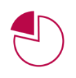 Individual contributorLeading SelfTeam leader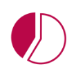 Leading others 
and/or projectsProgram leader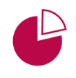 Leading teams and/or 
programsExecutive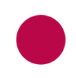 Leading the function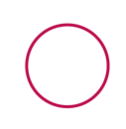 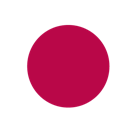 .Role RequirementsHow to apply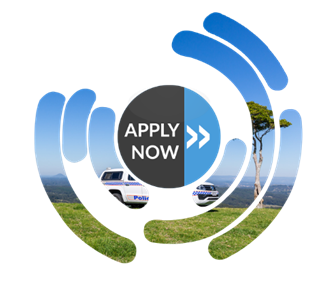 Refer to the Applicant Guide for additional information on how to apply.Other InformationAppointment to this position will be made pursuant to the provisions of the Public Sector Act 2022.Refer to the Applicant Guide for further essential information relating to this role including Police Security Checking Guidelines, eligibility for appointment and other important conditions that apply to this employment.   The Queensland Police Service (QPS) is collecting information for the purpose of processing your application for an advertised QPS vacancy.  The collection of this information is authorised by the Police Service Administration Act 1990.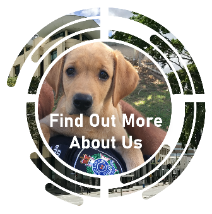 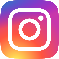 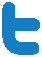 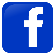 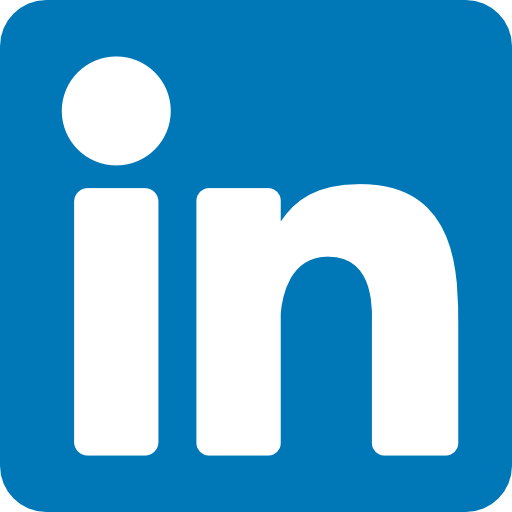 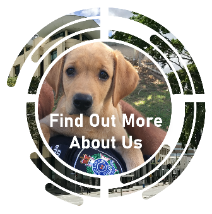 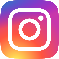 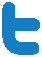 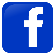 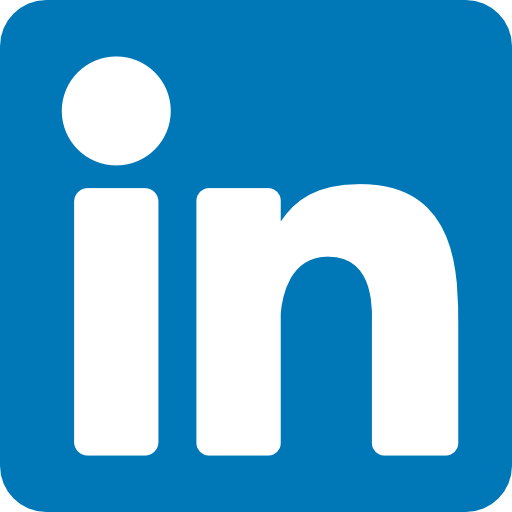 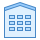 Strategic Investment & ModellingStrategic Investment and PolicyFinance DivisionLocationBrisbaneMandatoryNilQualificationA tertiary qualification in economics, finance or a related discipline will be highly regarded.Technical/ Operational/ Educational experienceNilOtherExtensive knowledge and experience using SAP ECC would be highly regarded